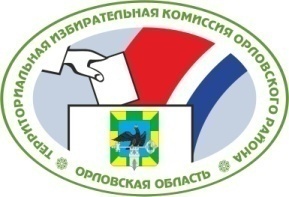 ОРЛОВСКАЯ ОБЛАСТЬТЕРРИТОРИАЛЬНАЯ ИЗБИРАТЕЛЬНАЯ КОМИССИЯОРЛОВСКОГО РАЙОНА                      Р Е Ш Е Н И Е                                                              г. ОрёлО формировании участковой избирательной комиссии избирательного участка № 571           Рассмотрев предложения по кандидатурам для назначения в состав участковой избирательной комиссии избирательного участка № 571, в соответствии со статьями 20, 22, 27, 28 Федерального закона от 12 июня 2002 года № 67-ФЗ «Об основных гарантиях избирательных прав и права на участие в референдуме граждан Российской Федерации», статьями 5, 18, 19 Закона Орловской области от 25 декабря 2012 года №  1453-ОЗ «О системе избирательных комиссий в Орловской области»,  территориальная избирательная комиссия Орловского  района РЕШИЛА:1.  Определить численный состав  участковой избирательной комиссии избирательного участка № 571 –11 - членов с правом  решающего голоса.2.  Сформировать участковую избирательную комиссию избирательного участка № 571 со  сроком  полномочий пять лет (2018-2023 гг.), назначив в ее состав членами с правом решающего голоса:Абрамову Татьяну Владимировну, предложенную для назначения Орловским районным отделением ОРЛОВСКОГО ОБЛАСТНОГО ОТДЕЛЕНИЯ политической партии "КОММУНИСТИЧЕСКАЯ ПАРТИЯ РОССИЙСКОЙ ФЕДЕРАЦИИ".Багрову Наталию Михайловну, предложенную для назначения Орловской областной организацией общероссийской общественной организации «Всероссийское общество инвалидов».Боглаенкова Алексея Анатольевича, предложенного для назначения Общественной организацией «Орловское областное общество потребителей».Гришину Наталью Николаевну, предложенную для назначения Региональным отделением в Орловской области политической партии «Демократическая партия России».Казакову Алиме Акимовну, предложенную для назначения Региональной общественной  организацией «Союз женщин Орловской области».Логунову Надежду Дмитриевну, предложенную для назначения Орловским региональным отделением Политической партии ЛДПР – Либерально – демократической партии России.Никиточкину Юлию Валерьевну, предложенную для назначения Региональным отделением в Орловской области политической партии «Коммунистическая партия социальной справедливости».Сергеенко Ольгу Борисовну, предложенную для назначения Территориальным союзом организаций профсоюзов «Федерация профсоюзов Орловской области».Серпилину Надежду Ивановну, предложенную для назначения Орловской региональной общественной организацией «Совет солдатских матерей».Цепляеву Марину Геннадьевну, предложенную для назначения Орловским местным отделением Орловского регионального отделения всероссийской политической партии «ЕДИНАЯ РОССИЯ».Шаронову Наталью Алексеевну, предложенную Региональным отделением Политической партии Справедливой России в Орловской области.          3.  Назначить председателем участковой избирательной комиссии избирательного участка № 571  Цепляеву Марину Геннадьевну.              4.  Председателю участковой избирательной комиссии избирательного участка № 571 созвать организационное заседание участковой избирательной комиссии не позднее 7 июня 2018 года.5. Направить настоящее решение в Избирательную комиссию Орловской области и в участковую избирательную комиссию избирательного участка     № 571.6. Опубликовать настоящее решение в Орловской районной газете «Наша жизнь» и разместить его на сайте территориальной избирательной комиссии Орловского  района в информационно-телекоммуникационной сети «Интернет».            6 июня  .	 № 22/24Председательтерриториальной избирательной комиссии Орловского районаА.С. СтебаковаСекретарьтерриториальной избирательной комиссии Орловского районаИ.Б. Филонова